August 8, 20226:00 pmCCHS CafeteriaAttendance:  Jamie Sansom, Kathy Childs, Kim Braithwaite, Debbie Hardesty, Alison Palmer, Karen Russell, Tara Darlington, Chris Darlington, Krissy Chinn, Jennifer Poston, Stacy Poston, Kim Denison, Darcie Goode, Loretta Stem, Michele Cox, Adrian Taylor, Carissa Ferraro, Stacey Ellis, Patty Erickson, Gabrielle Whalen, Allison MacDonald, John Spencer, Sally Spencer, Joy Dyer, Mike Wagner, Julie Hoggatt, Justine Jarvis, Amy Kenny, Anne and Chuck Bishop, Cassie DeGeorge, Tiffany Roper, Kelly Summers, Angi Broy, Melissa Sipe, Kathy Paskal, Kristi Booker, Loretta Stem, Ashley Cease, Heather Cease, Elaine Crawford, Maria ZimmermanIf you were left off this list please email me letting me know. There were a lot of attendees last night, which is GREAT!Call to Order - meeting was called to order at 7:17 p.m.Secretary’s minutes:Motion to accept made by: Kristi BookerSeconded by: Allison PlummerMotion passed, minutes accepted Treasurer’s report: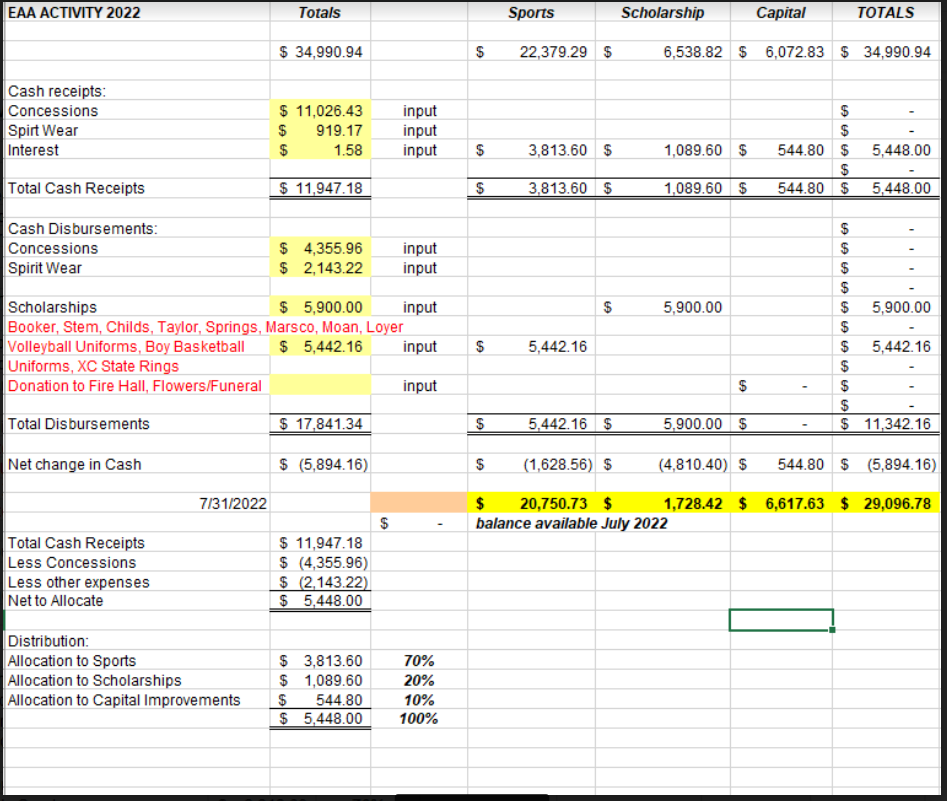 Motion to accept made by: Melissa SipeSeconded by: Michele CoxMotion passed, treasurer’s report acceptedCommittee Reports: Bluegrass - *The 2022-2023 Eagle Bluegrass Series is ready to roll!  We have another great lineup of both Regional and National talent.  Second chance season tickets are on sale starting tomorrow morning at eaglebluegrass.com .  We are trying to boost the season ticket sales before we open up the individual show ticket sales.  Please help spread the word.  I have flyers if anyone wants them to hand out or sit on the counter at their business.Scholarship - Thank you notes readConcessions - We are working on getting the sign up genie out each parent from the Fall sports will have a Concession MomFootball Varsity Gate -  volunteersignup.org/LF7DFFootball Varsity Concession - volunteersignup.org/WLBFYFootball JV Gate - volunteersignup.org/M9QBCFootball JV Concession - volunteersignup.org/KR3ETApparel - Inventory is very low.  Kathy Pakal is requested bucket hats, Stadium Seats  Garden Flags, Cooling Shirts, Coin Purses and Cotton Short Sleeve Shirts- requesting $3000 to purchase new apparelMotion to approve Angi BroySecond - Allie PlummerMotion approvedOld Business: N/ANew Business:Need 3 members of the association to review financial records and report at the September meeting. Article V of the bylaws addresses budget. Chuck Bishop & Allison MacDonald to review the financial recordsCollect Dues - $5 each year per family - Karen will take Need to schedule date after May 1, 2023 for VHSL Physical schedule - Dr. AielloThank you notes from scholarship recipients. Thank you notes read from Dain Booker, Bella Stem, Caleb Childs, Savannah Jarvis, TJ Lowery, Luke LymanFootball Concession and Gate are being asked to be covered by other teams (Golf, Wrestling, Tennis, Swimming) Suggestion: Krissy Chinn will email out the sign up genie and notify the Golf, Wrestling, Swimming, Tennis and Cross Country Coaches know they will be given a date for their parents to coverCash Party - We will host another cash party around February 2023 - Not not set as of todayLindsay (trainer) requesting First Aid equipment requesting $2000.00Motion Made - Loretta StemSecond - Kristi BookerMotion ApprovedBrooke Price - Cheer Team - requesting additional warmups due to the lack of sizes from her last request.  Requesting $470.00Motion made: Kathy ChildsSecond; Kathy PaskelMotion approvedRecording Secretary: Jamie SansomAdjournment: Motion to adjourn made by Melissa Sipe and seconded by Allie Plummer and adjourned at  7:53 PM  p.m. Next meeting: 9/12/22Future meetings: 10/10/22, 11/14/22, 12/12/22, 1/9/23, 2/13/23, 3/13/23, 4/10/23, 5/8/23